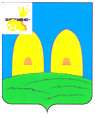 СОВЕТ ДЕПУТАТОВПЕРЕНСКОГО СЕЛЬСКОГО ПОСЕЛЕНИЯ РОСЛАВЛЬСКОГО РАЙОНА СМОЛЕНСКОЙ ОБЛАСТИР Е Ш Е Н И Еот  28   октября  2022                                                               № 13 Об установлении порядка учета предложений по проекту решения «О внесении изменений в Устав Перенского сельского поселения Рославльского района Смоленской области» и порядка участия граждан в его обсуждении В соответствии с частью 4 статьи 44 Федерального закона от 6 октября 2003 г. № 131-ФЗ «Об общих принципах организации местного самоуправления в Российской Федерации», Уставом Перенского сельского поселения Рославльского района Смоленской области Совет депутатов Перенского сельского поселения Рославльского района Смоленской областиР Е Ш И Л:1. Установить следующий порядок учета предложений по проекту решения «О внесении изменений в Устав Перенского сельского поселения Рославльского района Смоленской области» и участия граждан в его обсуждении:1) ознакомление с проектом решения через средства массовой информации (газета «Рославльская правда»);2) прием предложений граждан в письменной форме до 21 ноября  2022 года по адресу: Смоленская область, Рославльский район д. Перенка дом101       3) публичные слушания по проекту решения «О внесении изменений в Устав Перенского сельского поселения Рославльского района Смоленской области» назначить на 22 ноября 2022 года в  15 час. 00 мин., по адресу: Смоленская область, Рославльский район  д. Перенка   дом1014) утверждение изменений в Устав Перенского сельского поселения Рославльского района Смоленской области на заседании Совета депутатов Перенского сельского поселения Рославльского района Смоленской области;5) опубликование решения «О внесении изменений в Устав Перенского поселения Рославльского района Смоленской области» в средствах массовой информации (газета «Рославльская правда»).2. Настоящее решение опубликовать в газете «Рославльская правда».                                                                                                                     Проект                                       СОВЕТ ДЕПУТАТОВ   ПЕРЕНСКОГО СЕЛЬСКОГО ПОСЕЛЕНИЯРОСЛАВЛЬСКОГО РАЙОНА СМОЛЕНСКОЙ ОБЛАСТИРЕШЕНИЕот      2022 г.                                                                             №  О внесении изменений в Устав    Перенского сельского поселения Рославльского района Смоленской областиПринято Советом депутатов  Перенского сельского поселения Рославльского района Смоленской области __________ 2022 г.В целях приведения Устава Перенского сельского поселения Рославльского района Смоленской области в соответствие с федеральным и областным законодательством, Совет депутатов    Перенского сельского поселения Рославльского района Смоленской областиР Е Ш И Л:1. Внести в Устав    Перенского сельского поселения Рославльского района Смоленской области (в редакции решений Совета депутатов    Перенского сельского поселения Рославльского района Смоленской области от 01.09.2020 № 20, от 25.08.2022 № 10) следующие изменения:1) в части 7 статьи 11 слова «избирательную комиссию муниципального образования    Перенского сельского поселения Рославльского района Смоленской области (далее – избирательная комиссия)» заменить словами «избирательную комиссию, на которую решением избирательной комиссии Смоленской области возложено исполнение полномочий по подготовке и проведению местного референдума»;2) пункты 4, 12 части 3 статьи 26 признать утратившими силу;3) в абзаце 2 части 4 статьи 28 слова «избирательную комиссию» заменить словами «избирательную комиссию, на которую решением избирательной комиссии Смоленской области возложено исполнение полномочий по подготовке и проведению выборов в органы местного самоуправления»;4) статью 36 признать утратившей силу.	2. Настоящее решение подлежит официальному опубликованию в газете «Рославльская правда» после его государственной регистрации в Управлении Министерства юстиции Российской Федерации по Смоленской области и вступает в силу с 1 января 2023 года. Глава муниципального образованияПеренского сельского поселенияРославльского района Смоленской области                              Л.Я.  ШамановаГлава муниципального образования Перенского сельского поселенияРославльского района Смоленской области                        Л.Я.   Шаманова